Сумська міська рада VIIІ СКЛИКАННЯ XLIII СЕСІЯРІШЕННЯУ зв’язку з необхідністю визначення механізму використання бюджетних коштів, виділених на виконання завдань, передбачених комплексною Програмою Сумської міської територіальної громади «Охорона здоров'я» на 2022-2024 роки», затвердженою рішенням Сумської міської ради від 26 січня 2022 року № 2713 - МР, керуючись пунктом 4 розділу IV Закону України «Про державні фінансові гарантії медичного обслуговування населення» 
(зі змінами), та статтею 25 Закону України «Про місцеве самоврядування в Україні», Сумська міська радаВИРІШИЛА:1. Затвердити Положення про умови та порядок проведення ендопротезування великих суглобів (кульшових та колінних суглобів) мешканцям Сумської міської територіальної громади на 2023-2024 роки згідно з додатком до даного рішення.2. Рішення набирає чинності з дня його оприлюднення на офіційному веб-сайті Сумської міської ради та застосовується з 01 січня 2023 року.  2. Організацію виконання даного рішення покласти на управління охорони здоров’я Сумської міської ради, а координацію виконання рішення покласти на заступника міського голови з питань діяльності виконавчих органів ради Полякова С.В.  Сумський міський голова				              Олександр ЛИСЕНКОВиконавець: Степан ПАКРішення Сумської міської ради «Про умови та порядок проведення ендопротезування великихсуглобів (кульшових та колінних суглобів) мешканцям Сумської міської територіальної громади на 2023-2024 роки» доопрацьовано і вичитано, текст відповідає оригіналу прийнятого рішення та вимогам статей 6 – 9 Закону України «Про доступ до публічної інформації» та Закону України «Про захист персональних даних».Проєкт рішення Сумської міської ради «Про умови та порядок проведення ендопротезування великихсуглобів (кульшових та колінних суглобів) мешканцям Сумської міської територіальної громади на 2023-2024 роки» був оприлюднений 24.04.2023 п.3 та був завізований: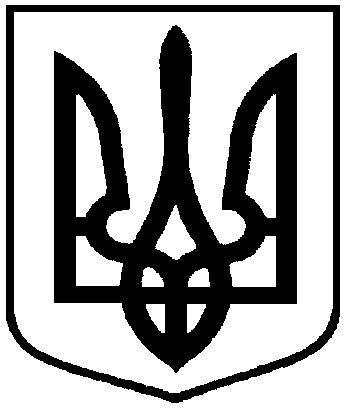 від  31 травня 2023 року № 3735 - МРм. СумиПро умови та порядок проведення ендопротезування великих 
суглобів (кульшових та колінних суглобів) мешканцям Сумської 
міської територіальної громади                          на 2023-2024 роки Начальник Управління охорони здоров’я Сумської міської радиОлена ЧУМАЧЕНКОЗаступник міського голови з питань діяльності виконавчих органів радиСтаніслав ПОЛЯКОВНачальник правового управлінняСумської міської радиДиректор Департаменту фінансів, економіки та інвестиційСумської міської ради	      С.А. ЛиповаОлег ЧАЙЧЕНКОСвітлана ЛИПОВАСекретар Сумської міської радиОлег РЕЗНІК